О внесении изменений в постановление администрации г. Канска от 25.06.2019 № 578В целях приведения правовых актов администрации города в соответствие с Градостроительным кодексом Российской Федерации, руководствуясь ст.ст.  30, 35 Устава города Канска,  ПОСТАНОВЛЯЮ:1. Внести в Постановление администрации города Канска от 25.06.2019 № 578 «Об утверждении административного регламента по выдаче разрешения на строительство объекта (далее – Постановление) следующие изменения:1) в абзаце 2 пункта 10 приложения к Постановлению слова «7 рабочих дней» заменить словами «5 рабочих дней»;2) пункт 12 приложения к Постановлению дополнить абзацем 5 следующего содержания:«в форме электронных документов на адрес электронной почты Управления Arhkansk@yandex.ru.».2. Ведущему специалисту отдела культуры администрации г. Канска (Велищенко Н.А.) опубликовать настоящее постановление в газете «Канский вестник» и разместить на официальном сайте муниципального образования город Канск в сети Интернет.3.Контроль за выполнением настоящего постановления возложить на Управление архитектуры и градостроительства администрации города Канска.4. Постановление вступает в силу со дня официального опубликования.Глава города Канска	          А.М. БересневСогласовано:руководитель  	                  Т.А. АпановичУАиГ администрации г. Канска  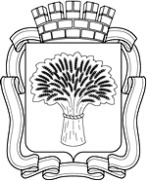 Российская ФедерацияАдминистрация города Канска
Красноярского краяПОСТАНОВЛЕНИЕРоссийская ФедерацияАдминистрация города Канска
Красноярского краяПОСТАНОВЛЕНИЕРоссийская ФедерацияАдминистрация города Канска
Красноярского краяПОСТАНОВЛЕНИЕРоссийская ФедерацияАдминистрация города Канска
Красноярского краяПОСТАНОВЛЕНИЕ2020г.№